Dell Inc.	Telephone 512.338.4400One Dell Way	Telefax 800.365.5329Round Rock, TX 78682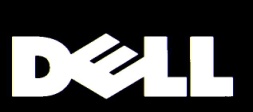 Stefan PeanaChief Display Technologist at Dell	Stefan Peana, Chief Display Technologist at Dell, leads the display strategy, emerging technologies applications and overall technology roadmap across the Client Business. Working at Dell for 16 years, and in the display industry for over 30 years, Stefan has extensive knowledge and experience pioneering and implementing displays for both communication and computing products. Stefan currently represents Dell on the UHD Alliance, VESA HDR and VESA Standard committees and most recently has focused on: flexible display and product form factor, display color and front of screen performance enhancements, and HDR eco-system development.